APPROVED PROGRAMS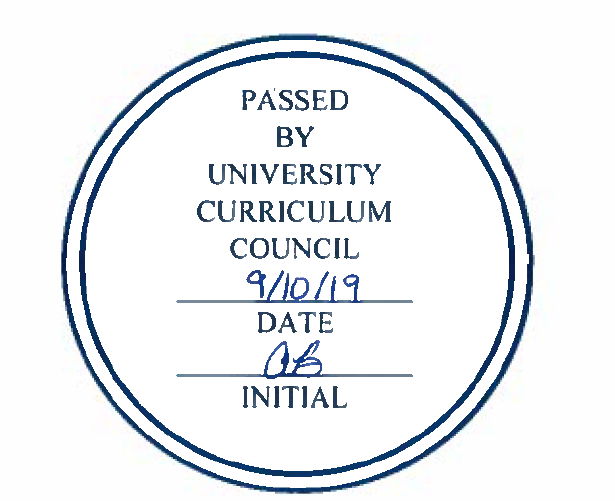 UNIVERSITY CURRICULUM COUNCILSeptember 10, 2019NEW CERTIFICATESCollege of Health Sciences & ProfessionsProgram Code: CTX40GProgram Name:  Nursing Leadership CertificateDepartment: NursingContact: Char MillerThe proposal is for a Post-Masters Nursing Leadership (NL) certificate. This specialized focused certification will be available only to students who have a Master’s degree in nursing. Completion of the NL Post-Masters Certificate Program will allow students who complete the certificate courses to be eligible for national certification from the American Nurses Credentialing Center (ANCC).The Nursing Leadership certificate program prepares graduates for the advanced role of nursing and health care management. This specialty is designed to prepare nurses at the graduate level to manage the delivery of nursing and health care services across the spectrum of health care settings. The program includes 20 credit hours of Nursing Leadership track courses. These courses provide the concepts related to the competencies for nursing leaders and prepare graduates for certification.Program of Study:NRSE 6801 Leadership in Systems and Organizations 3cr NRSE 6803 Health Policy and Advocacy 2 crNRSE 6804 Principles of Business and resource Management 3 cr NRSE 6710 Nursing Administration 3 cr NRSE 6212 Project Planning and Evaluation for APN 3 cr (100 clinical hours) 3 cr NRSE 6829 Practicum for Nurse Leaders (300 clinical hours) 6 crCollege of Arts & SciencesProgram Code: CTX77UProgram Name:  Certificate in Forensic Studies Department: LinguisticsContact: Michelle O’MalleyThis certificate will provide an interdisciplinary overview of forensic studies, exploring scientific components of criminal investigation and criminal justice processes through a multidisciplinary lens. A wide range of courses in criminology, psychology, sociology, biology, business, linguistics, political science, accounting, chemistry, and cyber/data security, as well as other relevant disciplines, will give students the opportunity to learn about various notions, methods, and approaches behind criminal investigation and the criminal justice process.Total # of credits required: 18 minimum Required Courses: CAS 2000 (3) (proposed): Foundations in Forensic Studies LET 1450 (3): Introduction to Criminalistics and Forensic Science SOC 2600 (3): Criminal Justice Elective Courses: *At least one course, or a minimum of 3 credit hours, from each of the following three categories must be completed, and at least one course must be at the 3000-level or above. Category I: Social Sciences LING 2800 - Language in America (3cr.) LING 3880 – Forensic Linguistics (3cr.) SOC 3640 - Police in Society (3 cr.) SOC 4620 - Sociology of the Courts (3 cr.) POLS 4570- National Security in the Contemporary Era (3 cr.) Category II: Natural & Behavioral Sciences PSY 3520 - Social Psychology of Justice (3 cr.) ANTH 2010 - Biological Anthropology (3 cr.) COMS 3601 - Courtroom Rhetoric (3 cr.) BIOS 2500 - Genetics & Human Society (3 cr.) BIOS 3640 - Forensic Biology (3 cr.) Category III: Applied & Computational Sciences ACCT 3200- Forensic Accounting (3 cr.) CTCH 2640 - Computer & Network Security (3 cr.) ITS 4510 - Telecommunications Network Security (3 cr.) MIS 2800 - Business Intelligence & Information Management (3 cr.) GEOG 2680 - GIS & Mapping (3 cr.)NEW PROGRAMSCollege of Health Sciences & ProfessionsProgram Code: MSXX13Program Name:  Cardiovascular PerfusionDepartment: Interdisciplinary Health Studies Contact: Sally MarinellieThis proposal is for a Master of Science in Cardiovascular Perfusion (MSCP), a professional master’s degree that prepares post-baccalaureate students to work as cardiovascular perfusionists. The program will be housed in the College of Health Sciences and Professions (CHSP), Department of of Interdisciplinary Health Studies (DIHS). Perfusion faculty will be housed at Cleveland Clinic’s Miller Family Heart and Vascular Institute, Ohio. The program is 53 semester credit hours.A cardiovascular perfusionist is an allied healthcare professional, qualified by academic and clinical education, who operates the extracorporeal circulation equipment necessary to support a patient’s cardiopulmonary, circulatory, or respiratory function. The perfusionist monitors the patient’s blood circulation and keeps the surgical team informed of any changes as well as operating mechanical devices to assist the heart and lungs, and aide in conservation of blood. The need for a graduate degree in the field reflects the increasing demands due to patient complexity and technological advances (Sistino, 2014). Hospitals and healthcare facilities recognize that high educational levels are associated with decreases in mortality, readmission rates, and length of stay. Furthermore, there is a need to train future perfusionists to be leaders in their discipline. Currently there are five certificate programs, four baccalaureate programs, and nine graduate programs for perfusion in the U.S. A graduate-level program is the desired entry level into the perfusion profession (Sistino, 2014; Toomasian, Searles, Kurusz, 2003). Enrollment will be limited by the resources at Cleveland Clinic; it is expected that no more than seven students per year will be accepted into the program until additional resources become available. This degree is a unique partnership with Cleveland Clinic. The Cleveland Clinic has been training perfusionists for over 50 years. Cleveland Clinic has the expertise and resources to deliver the instruction and supervision of students in this degree program. The degree would be administered by Ohio University, in the College of Health Sciences and Professions. The Department of IHS will offer the online non-perfusion courses to the students in the programNon-Perfusion courses: (12 credit hours) IHS 5520 - Research and Evidence-Based Practice in Healthcare IHS 5447 - Critical Thinking and Reasoning in Clinical Problem SolvingHLTH 5850 - Quality Improvement in Healthcare Organizations IHS 5513 – Health Informatics for the Health Professions Perfusion courses: (41 credit hours) (note: All of the courses below are newly proposed) IHS 6921- Perfusion Practicum I – 4 cr IHS 6922- Perfusion Practicum II – 4 cr IHS 6923- Perfusion Practicum III – 4 cr IHS 6924- Perfusion Practicum IV – 4 cr IHS 6925 - Perfusion Practicum V- 5 cr IHS 6301 – Perfusion Theory I – 3cr IHS 6302 – Perfusion Circuit – 2cr IHS 6303 - Clinical Implementation I - 2cr IHS 6304 – Perfusion Theory II- 2cr IHS 6305 – Clinical Implementation II – 2cr IHS 6306 – Perfusion Theory III- 2 cr IHS 6307 – Mechanical Support in Perfusion– 3cr IHS 6900 – Special Topics in Perfusion – 1cr IHS 6940 - Research Seminar I –1 cr IHS 6941 - Research Seminar II – 1 cr IHS 6942 - Research Seminar III – 1 cr The total number of credit hours required for completion of the degree: The degree requires a minimum of 53 credit hours.PROGRAM CHANGESThe Patton College of EducationProgram Code: MS8160Program Name:  Coaching EducationDepartment: Recreation & Sport PedagogyContact: Stephen HarveyThe Coaching Education program wishes to make program changes after faculty completed their seven-year periodic program self-study and review by a college level committee. Reduction in credit hours from 36 to 30. Addition of COED 5213 Dynamics of Skill Acquisition (3 credits) as a core class and a reorganization of program electives to read “Choose 2 of the following”:COED 6240 Social Dynamics of Coaching (new)COED 6115 Foundations of Coaching II (existing)COED 6130 Finance for Sports Coaches (existing)COED 6180 Utilizing Technology in Athletic Coaching (existing)COED 6230 Sports (existing)COED 6340 Performance Recovery. (existing)The Patton College of EducationProgram Code: BS6175, BS6177, BS6180Program Name:  Middle Childhood Education Math/Social Studies, Math/Science, Language Arts/   MathDepartment: Teacher EducationContact: Mathew FeltonWe are replacing the requirement for MATH 3070 with a newly created course EDMC 2300, because MATH 3070 was not best meeting students’ needs. This decision was made in collaboration with the Mathematics Department. This will not change total program hours. The Russ College of Engineering and Technology Program Code: BS7273Program Name:  Bachelors of Science in Technical Operations ManagementDepartment: Engineering Technology & ManagementContact: Zaki KuruppalilRemoved BUSL 2000 from required business course and added the three credit hours to free electives. Arts & Sciences Program Code: BS4242Program Name:  Geography- Urban Planning and SustainabilityDepartment: GeographyContact: Risa WhitsonWe are proposing two changes: 1) 	Add GEOG 4799: Foundations for Capstone Research in Geography to the list of Geography Foundation courses. This change will result in the required credit hours for the program changing from 44 to 45. 2) 	Add GEOG 3450: Access to Water in a Changing World to the list of Core Electives. This is a new class which is appropriate for the core elective list for this major.Arts & Sciences Program Code: BS4240Program Name:  Geography- Environmental Prelaw GeographyDepartment: GeographyContact: Risa WhitsonWe are proposing two changes: Add GEOG 4799: Foundations for Capstone Research in Geography to the list of Geography Foundation courses. This change will result in the required credit hours for the program changing from 64 to 65 total credits (44 to 45 credits required in Geography). Add GEOG 3450: Access to Water in a Changing World to the list of Core Electives. This is a new class which is appropriate for the core elective list for this major. Arts & Sciences Program Code: BS4238Program Name:  Geography- MeteorologyDepartment: GeographyContact: Risa WhitsonWe are proposing two changes: 1) 	Add GEOG 4799: Foundations for Capstone Research in Geography to the list of Geography Foundation courses. 2) 	Remove GEOG 3030: Meteorological Observations (1 credit hour) and replace it with GEOG 3031: Meteorological Observations (2 credit hours). These change will result in the required credit hours for the program changing from 73 to 75 total credits (44 to 46 credits required in Geography). Arts & Sciences Program Code: BS4235Program Name:  Geography- Geographic Information ScienceDepartment: GeographyContact: Risa WhitsonWe are proposing to add GEOG 4799: Foundations for Capstone Research in Geography to the list of Geography Foundation courses. This change will result in the required credit hours for the program changing from 44 to 45. Arts & Sciences Program Code: BS4232Program Name:  Geography- Environmental GeographyDepartment: GeographyContact: Risa WhitsonWe are proposing two changes: Add GEOG 4799: Foundations for Capstone Research in Geography to the list of Geography Foundation courses. This change will result in the required credit hours for the program changing from 65 to 66 total credits (44 to 45 credits required in Geography). 2) 	Add GEOG 3450: Access to Water in a Changing World to the list of Core Electives. Arts & Sciences Program Code: BA4231 & BS4231Program Name:  GeographyDepartment: GeographyContact: Risa WhitsonWe are proposing to add GEOG 4799: Foundations for Capstone Research in Geography to the list of Geography Foundation courses. This change will result in the required credit hours for the program changing from 41 to 42. Arts & Sciences Program Code: BS3105Program Name:  Actuarial Science Department: MathContact: Todd Young We are dropping the required courses MATH 4520 Stochastic Processes and MGT 2000 Introduction to Management. These course have become of marginal relevance to the actuarial profession. We are adding MATH 3560 Theory of Interest. This course covers essential material and is design to prepare students for the Society of Actuaries exam SOA FM, which employers are coming to expect for internship applicants. This change decreases total program hours by 3 credits. College of BusinessProgram Code: CTENTRProgram Name:  Entrepreneurship Certificate Department: ManagementContact: Ana Rosado FegerRemove ISE 4190 and ISE 4191 from the list of approved electives and add ISE 4192 to the list of approved electives because ISE 4190 and ISE 4191 have been combined by the ISE department. Remove MGT 3710 from the list of approved electives. Rationale: It has been moved to the Applied Experience Section. Add the following courses to the list of approved electives in the Entrepreneurship Certificate.  RFPD 3830 – Product Development, Evaluation and Distribution  RFPD 4230 – Retail Merchandising – Promotional Strategy  RFPD 4300 – Fashion Buying and Assortment Planning  RFPD 4910 – Internship: Retail Merchandising and Fashion Product Development  RFPD 4930 – Independent Study – Retail Merchandising and Fashion Product Development  ART 3960 – Student Design Agency MDIA 4600 – Business of Hollywood Aug 2016 Current: “Applied Experience” lists only MGT 3730. We would like to add to the “Applied Experience” Section:  MGT 3710 – Business Plan Design  MGT 3735 – Entrepreneurship in Practice RationaleCollege of Arts & Sciences Program Code: MA4416Program Name:  Law, Justice & CultureDepartment: Center for Law, Justice & CultureContact: Haley DuschinskiChanging credit hours from 34 hours to 32 hours. With this proposed program change, the degree will consist of 12 hours of core coursework, 16 hours of elective coursework, and 4 hours of research. College of Arts & Sciences Program Code: BA4241Program Name:  Geography- Globalization & Development Department: Geography Contact: Risa WhitsonAdd GEOG 4799: Foundations for Capstone Research in Geography to the list of Geography Foundation courses. This change will result in the required credit hours for the program changing from 53 to 54 total credits (47 to 48 credits required in Geography). Add GEOG 3450: Access to Water in a Changing World to the list of Core Electives.College of Arts & Sciences Program Code: BS3321Program Name:  Geological Sciences 	 Department: Geological Sciences  Contact: Greg SpringerDROP GEOL 4660 from list of required courses for the major. Reduce number of core required credit hours from 41 to 38 hours. Under extra-departmental courses Component 3, add an Option 5 of taking the sequence below: PBIO 1140 - Foundations of Plant Biology -andPBIO 1150 - Plant Structure and Development This change is to give students additional options and flexibility in their schedules.College of Fine Arts Program Code: BM5101Program Name:  Voice Department: School of Music Contact: Matthew JamesAdd new course (MUS 3751: Italian for Singers) as requirement for this degree. This will add one credit hour to the total required for the degree. The new sequence will emphasize the International Phonetic Alphabet, and the study of diction, phonology and grammar as appropriate for singing in English, Italian, German and French. The new four-course sequence will be: MUS 3750, MUS 3751, MUS 3752 and MUS 3753. Change the language requirement for this degree so that instead of requiring ITAL 1110 and either FR 1110 or GER 1110, the new requirement is two semesters of grammar in a single language (either Italian, or French, or German). This will not result in a change of credits for the degree, nor any additional resources.College of Health Sciences & Professions Program Code: BS8100Program Name:  Community Health Services  Department: Social and Public Health Contact: Heather HarmonThe Community and Public Health (CPH) major has a Health Science Core Requirement, Part I. Under this requirement, there are three options. We would like to revise the first option, which is named Health Science Core Option 1. We would like to remove BIOS 2030, 2035, and 3450 from this option. The Department of Biological Sciences will not be affected by this change as they are no longer offering BIOS 2030 and BIOS 2035. The BIOS 3450 is taught at a level that is not appropriate for our majors and requires more biological science background before taking it. We would like to add IHS 3020, a course that is currently being offered by the Interdisciplinary Health Studies Department, will better meet the educational needs of our students.College of Health Sciences & Professions Program Code: CTAPSUProgram Name:  Appalachian Studies Certificate   Department: Social and Public Health Contact: Sally MarinellieWe are proposing: 1. Addition of IHS 2230 to the Appalachian Studies Certificate as a required course under “core requirements”; 2. Reducing minimum credit hours from 21 to 19; and 3. Minimizing redundancy in the electives by allowing the two selected core courses to fulfil the relevant elective category. EXPEDITED REVIEWCollege of Arts & Sciences Program Code: BS3323Program Name:  Geological Sciences Environmental GeologyDepartment: GeologyContact: Greg SpringerUnder extra-departmental courses BS Physics or Biology component, add an Option 5 of taking the sequence below: PBIO 1140 - Foundations of Plant Biology -and PBIO 1150 - Plant Structure and Development Please rename the component, “Other Natural Sciences component”.NOTIFICATIONSThe Patton College of Education Program Code: ME6396 & ME6397Program Name:  AYA Physical Science-Physics & AYA Physical Science-ChemistryDepartment: Teacher EducationContact: Danielle DaniRequest to suspend admissions and ultimately close AYA Physical Science-Physics & AYA Physical Science-Chemistry. No students have matriculated or graduated from these two programs since they were developed.Arts & Sciences Program Code: OR5224Program Name:  Russian MinorDepartment: Modern LanguagesContact: Christopher CoskiDue to the necessity of reducing faculty in light of the recent budget crisis, the Department of Modern Languages would like to request that the Programs Committee consider approving a hiatus and suspension of admissions for the minor Program in Russian (OR5224). There are currently 9 Russian minors who will either be able to complete the requiremenst while current faculty are here. Independent studies may also be used if necessary. College of BusinessProgram Code: MS6100Program Name:  ManagementDepartment: ManagementContact: Amy Taylor-BiancoThe Higher Learning Commission required the program to reduce the number of credit hours from 39-36 hours.